SOUTHEND DISTRICT NEIGHBOURHOOD WATCH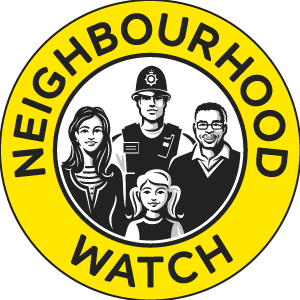 ANNUAL GENERAL MEETING TUESDAY 7TH MARCH 2023    CLIVE STEWART CHARIMAN ECNWA NOTES Hi to you  who attended the AGM..I would like to thank ( not in any particular order ) Roslyn ( Ros) Chesham (registered with National NW on 31st December 2018 ), Philip Freedman ( registered with National NW Watch on 1st February 2023 ), Bob Ayriss, Ian Lewis, Gordon Greig (registered with National NW on 6th March 2023) Malla Reddy  Clive Woodward ( ECNWA Executive and ECNWA MSA Co-ordinator) for attending the AGM..it is very much appreciated Apologies: Alan Norman (registered with National NW on 25th June 2015)May I thank each and everyone of you for giving your time at 18:00hrs ( concluded at 18:55hrs) on 7th March..There were so many issues discussed and agreed that it was very very worthwhile.so thank you..I shall now report items discussed in order of the Agenda :-ECNWA Chairman’s update.Each of you have received my note as to why an AGM was needed so there is no need to repeat that but the purpose of the meeting is to establish Neighbourhood Watch in Southend District and maintain the structure which will acknowledge what Alan Norman has achieved in all his years .So this was what was advised/discussed:-Essex County Neighbourhood Watch’s Neighbourhood Watch Member of the Year 2023 representing Southend DistrictBob AyrisHe will attend the ECNWA/Conference at Highwood Village Hall, Highwood Village , Chelmsford on 10th May..Everyone is welcome to attend..more details of the event later.I am delighted to  give this award to Bob as it recognises his efforts as Treasurer over a many years  and his support for Neighbourhood Watch and working closely with Alan Norman at all times .There were other awards  Certificates of Appreciation  Philip Freedman, Roslyn Chesham, and Ian Lewis These awards will be handed to Bob on 10th May ( who will hand them to Ros Chesham ) and we shall arrange for a local Essex  Police Inspector /District Commander to present them to each person during May/June.This acknowledges their actions and support for  Neighbourhood Watch in Southend District not just over many years but also being part of the Southend District NW Committee.Treasurer’s reportBob Ayriss sent a very comprehensive report to me and it shows that Southend District have £1,272.81 .After a general discussion it was agreed by all that the funds should be sent to Essex County NW Association to be ringfenced in their accounts for Southend District. This is not new to ECNWA as they already ringfence funds for Castle Point District and have in the past ringfenced funds for Maldon District which was then transferred to Chelmsford District NW as they merged with Maldon.The funds for Southend District will be held until a  new Treasurer has been appointed ( as Bob Ayriss has resigned ) within a new Committee when that has been elected Actions.Bob Ayriss to transfer online the funds to ECNWA .This was actioned within a few minutes after the AGM and I have seen the proof.Bob Ayriss asked what to do with the paper work/accounts and Roslyn agreed to receive them .Elections of ExecutivesAfter a lengthy discussion it was agreed that any appointment of Executives/Committee will be postponed for six months .Southend District ECNWA Contact.Roslyn offered to be the contact with ECNWA and this was appreciated. Roslyn will receive information from ECNWA and will send it to you all . It was also agreed that Roslyn may have each email addresses of those who attended the AGM ( or offered apologies ) .ACTION: I shall send a list of all emails addresses.National Neighbourhood Watch MSA ( Multi Scheme Administrator)A person who is an MSA will be able to have access to National Neighbourhood Watch database for Southend and can see any new schemes and new members which have been registered directly.  Clive Woodward, who is MSA Co-ordinator for many ECNWA Districts  gave an excellent explanation  on the role of MSA. Roslyn then offered to be MSA which was appreciated. UPDATE:  Roslyn has completed the MSA application form with Clive Woodward’s help and will be completing a National NW questionnaire  in the next few days  to be approved as Southend MSA.Registered with National Neighbourhood WatchYou may wonder why I have stated who has registered with National NW .This helps the MSA as they will be able to see that fact when they have access to National NW database. Over the past years  there have been many who live in Southend District that have registered directly with National NW  but as there are over 3,500 in Essex that have registered it would take quite a while to find the information relevant to Southend. It NOT mandatory to register with National NW but it is important that any one who is interested in being part of Neighbourhood Watch where they live in Southend District registers with their local NW Co-ordinator/ District Co-ordinator/MSA.Although National NW website has useful information on many issues of crime prevention it will NOT provide any NW items ie window stickers, No cold caller stickers, wheelie bin stickers , Members Guides, etc…or local crime information…only your local District Co-ordinator / MSA will arrange for you to receive these items through your local Neighbourhood Watch Co-ordinator.Anyone who registers directly with National NW should be advised by them that if they want to be part of Neighbourhood Watch where they live they should contact their local Association ( ie Essex ) to see contact details. If anyone decides  that they only want to be registered with National NW then that’s their choice.But they will not receive any local crime information or any NW items at all and will not be covered under the Public Liability Insurance on any NW activity and a person also  cannot advise their Home Insurance Company that they are a member of NW .It is worth knowing that only 3.7% of all Neighbourhood Watch members registered with their local NW schemes are registered with National NW. Also only 10% of all Neighbourhood Watch schemes in Essex have registered with National Neighbourhood Watch. So the decision what to do is up to the individual….Neighbourhood Watch items in stock.I mentioned that Kevin Blake had many NW items including 100 street signs recently purchased . Also I advised that Alan Norman had items to hand over ( he will keep some for his local NW group) .Action: Ian Lewis said that he will visit Alan and take care of the  items.Ian ..please can you contact me As I have 350 Window stickers which are  free from National NW as ECNWA were given 5,000 free…If we wanted more we would have to pay for them. Last time National NW sent us window stickers we were able to have 24,000. The 600 listI received a list of appx 600 Co-ordinators from Alan Norman and those in yellow Alan  had contacted to confirm that they are still active. In the next month or so anyone who has the time will work together to contact many of those on the list ( Alan Norman telephoned me on 9th March to say he was willing to be part of that team ) .It will mean telephoning people ( not posting them a letter)  or emailing them and this needs to be organised.OTHER ACTIONS:Roslyn will update everyone on the Southend District Whats App what was agreed and actioned at the AGM.There will be an update on various activities in a months time via email (unless a Zoom is preferred)  for all those who attended the AGM or have made contact since that time .Gordon Greig and Milla Reddy would like to know if there are any schemes where they live and either Roslyn /or myself will be in touch.As there were four people of the  previous committee who were sent emails regarding the AGM and I never heard from them  could I ask Roslyn to contact them?Please note that there is not “a Committee” but out of respect to those who attended the AGM  everyone will be kept up to date on all activities  and that includes  Alan Norman and Kevin Blake (Essex Plice)  too .Any questions please come back to me .Regards Clive Stewart, Chairman, Essex County NW Association